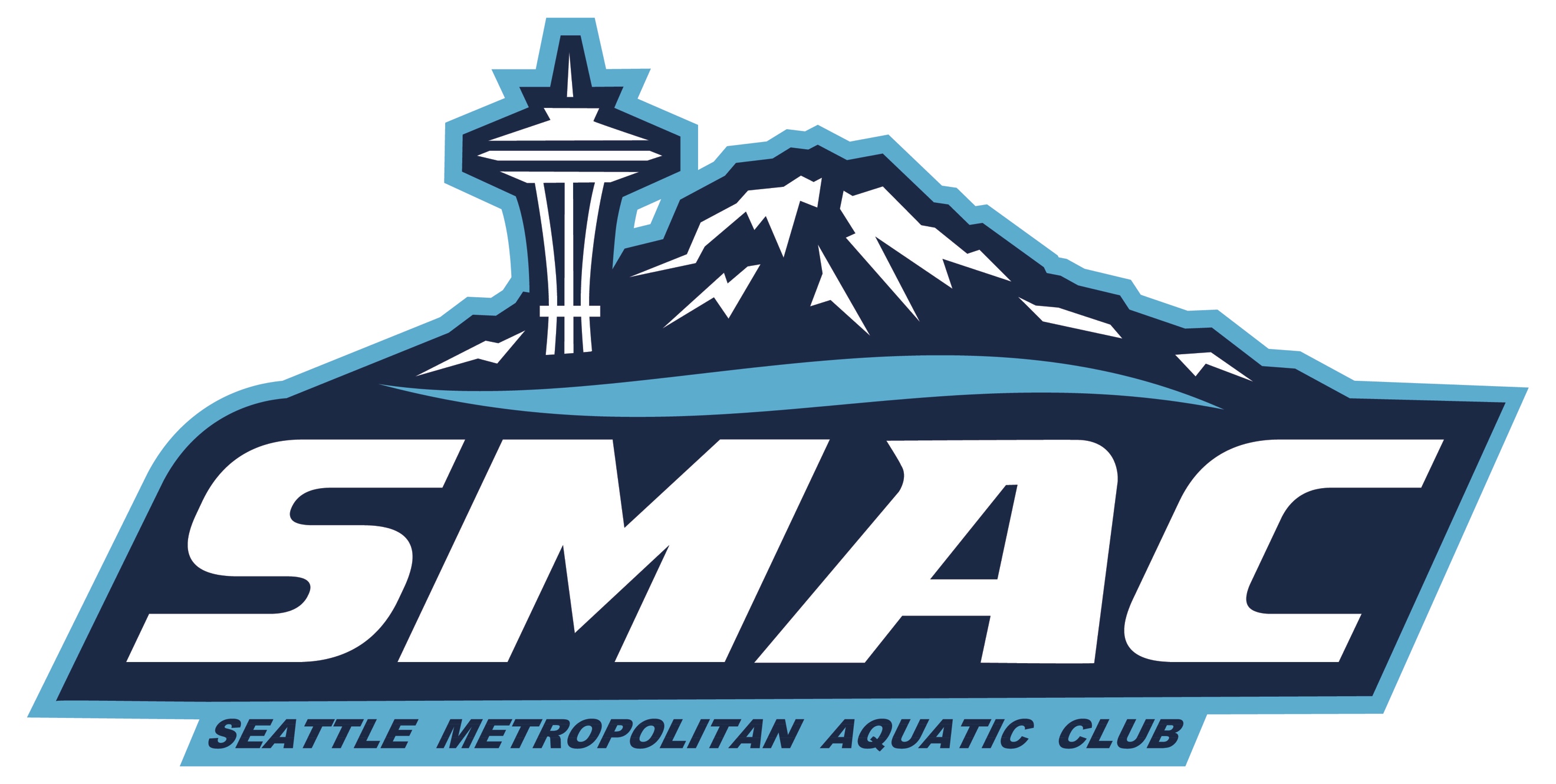 SMAC Oct Board MeetingOct 24, 2019Attendees: John S, Ken S, Jim H, Laurie R, Joon Y, Atsuko TThe meeting started at 7:24 PM.  Quorum was met with 6 attendees.  Welcome Atsuko!  She gave us an introduction of her very accomplished background, including as a CPA.  She is the current CEO at Oiselle, a sports apparel company. She is the new treasurer.Minutes from September were reviewed. John motioned to approve, Joon seconded. Vote was 6-0 to approve.1) Role of Treasurer vs. Bookkeeper.  John R. used to do both these roles so we’ll need to clarify roles and responsibilities.  Ken has developed a monthly checklist for both Laurae and Atsuko.  We have preliminarily closed the financial books for FY19.  We are getting documents together to have a financial review (like an initial audit) with Peterson Sullivan.  Our plan would be to get that done by the end of this year and then have them present findings to the board at a future board meeting.2) Booster President Report.  Junior Nationals is 6 weeks away!  We are co-hosting with Bellevue Club Swim Team.  In general, things are going well.  Ticket sales are expected to go live this week.  We want to do a SMAC takeover night, Sat finals.  Social to take this over.  Maybe something fun for the stands for noise etc??  We are also communicating via the weekly PNS newsletter to club leadership and coaches ticket sales, room blocks etc.Ticket sales is a big push this is our largest revenue source.  Will reach out to Q meet and Nov AGI hosts and see if we can post a flier by the heat sheets.  Anyone else with other connections?  High Schools, Masters etc?We have had two applicants for the Swim-a-Thon and need to finalize the lead person.  October challenge swim meet went very well, we made $9000 net.The names on the caps have been a hit with kids but logistically challenging.3)  Diversity and Inclusion. We will create a champs T-shirt with saying on back in all of the languages represented on the team, “one team, one goal.”Action: Jim will send out an email to membership reminding them of Financial Aid.4) Coach’s report.  Overall Overall – Things are going well.  Meet season is up and running.  We’ll learn a great deal about how training is going this weekend and at the upcoming HS meets.  We have some staffing needs and numbers, while strong, can improve.Staffing Eve is out for the time being.  Her school suffered an arson attack. Looking for a new hire at MR.Courtney is leaving to take a job as a producer in the Tri-cities area.  Alex Bedard has been hired to replace Courtney and has been working with the kids at MSC for the past three weeks.Pools:  StatusStable at MSC, MIBC, Newport, VR, MR, Kent YMCA, EvergreenCentral Area will Add ME to the schedule as of Nov 18 (Planned)Tukwila will be shut down in late Nov – Dec 25.  A schedule will be published shortlySwimmer NumbersWe’re behind budget 538 to 566 overall.   Numbers are up from 505 in September.  We typically get another bump post soccer and girls HS.Christina Shefchunas – Staff Training   Staff Training Sat 	Nov 9 PM Best practice How to communicate with female athletes.   Swimmer Presentations tentatively schedule for handling anxiety, fear in competition.Nov 9	3:30-5 PM	Boys TBANov 10	10-1130 AM	Girls Burien LibraryNov 10	1-230		Girls Burien LibraryLikely to charge $20 per person, max $40 per family.  However, if there are any kids who cannot afford this, the club will cover.Safe Sport Certified team – Derek to write directions / requests to swimmers’ parents to complete training.  OutreachWe’ve been connecting with instructors at: Tukwila, Mt. Rainier, Evergreen		Medgar (when they open) & MM YMCAWhen we get language for brochure to Shane, we’ll follow up and distribute.We have a list of 10 families who owe money and have not responded to requests.  Will we send them to collections?  Yes.Colorado Springs Training Trip.  Ken is looking into taking Olympic Trials qualifiers for a training trip in spring at the Olympic training center.  However, this is something that we’d either ask for fund-raising or self-financing given generous support for other meets, including Trials.Meeting was adjourned at 8:56 PM.The next meeting will be Nov 20th at 7PM at Jim’s house, 4609 49th Ave, S. Seattle, Wa.